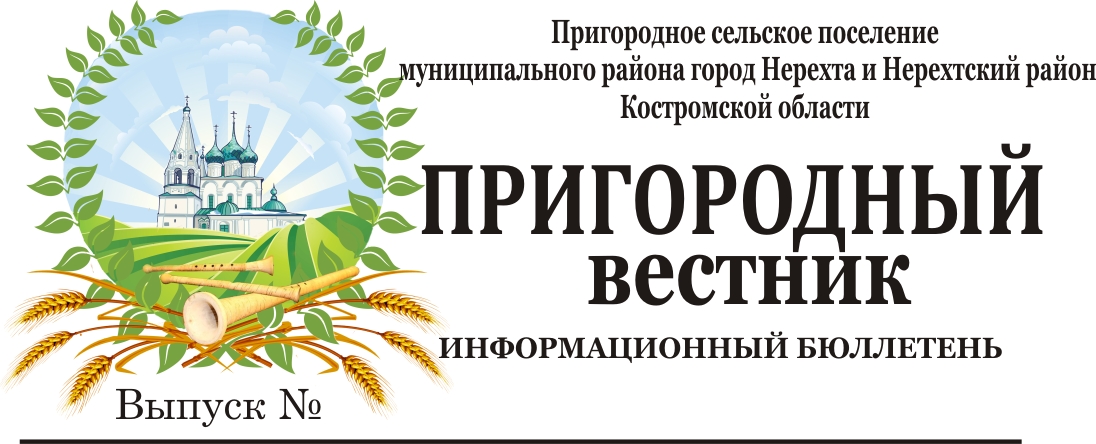 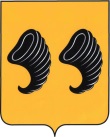 Костромская областьГЛАВА Администрации Пригородного сельского поселения муниципального района город Нерехта и Нерехтский район Костромской областиПОСТАНОВЛЕНИЕ 14 апреля 2022 года                  № 51В исполнение и в целях реализации Федерального Закона РФ от 26.02.97 г. № 32-Ф3 “О мобилизационной подготовке и мобилизации в РФ”, Постановления Главы администрации Нерехтского района от “ апреля 2000 года №4С “Об обеспечении проведения мобилизации людских и транспортных ресурсов, сохранении и укреплении мобилизационного потенциала Нерехтского района”,ПОСТАНОВЛЯЮ:1. Организовать штаб оповещения и проведения оборонных мероприятий администрации Пригородного сельского поселения в составе:- начальник штаба - Глава сельской администрации;-заместитель начальника штаба – Заместитель Главы сельской администрации;- члены штаба: делопроизводитель ВУС, фельдшер, главный специалист (финансист), связист, участковый ОВД;- посыльные - по количеству маршрутов – 5 человек (4-запасных - согласно списка);- сопровождающие (старшие) команд в количестве 3 человек (согласно списка);Работу штаба оповещения спланировать и проводить на базе Федоровского дома культуры.Готовность штаба оповещения к работе установить в течении 2-х часов с момента получения распоряжения.2. Ответственными за своевременный и качественный прием сигналов оповещения (распоряжений) из военного комиссариата г. Нерехты и Нерехтского района и доведение их до Главы сельской администрации назначить:а) в рабочее время с 8.00  до 17.00:- Маклашину Ирину Валентиновну - делопроизводителя ВУС (тел. 7-56-68)- Горячову Надежду Евгеньевну- главного специалиста по имущественным и земельным вопросам (тел. 7-56-86);- Хромову Надежду Юрьевну - главный специалист-финансист (тел. 7-56-67);б) в нерабочее время с 17.00 до 8.00; в выходные и праздничные дни: Маклашину Ирину Валентиновну - делопроизводителя ВУС (тел. 7-56-68); Горячову Надежду Евгеньевну- главного специалиста по имущественным и земельным вопросам (тел. 7-56-86);Хромову Надежду Юрьевну - главный специалист-финансист (тел. 7-56-67);                     3. Пункт сбора граждан, пребывающих в запасе и транспортных ресурсов, подлежащих призыву и поставке в Вооруженные Силы РФ при мобилизации создать на базе административного здания Фёдоровского дома культуры и прилегающей его территории.Начальником пункта сбора назначить Горячову Надежду Евгеньевну, помощником начальника пункта – Царёву Светлану Александровну.Готовность пункта сбора к работе установить в течение 4-х часов с момента получения распоряжения.4. Разработку документов штаба оповещения возложить на делопроизводителя ВУС Маклашину И.В.5.Практические занятия с личным составом штаба оповещения и уточнение документов проводить ежемесячно под руководством Главы сельской администрации.6. Уточнение количественного и качественного состава возложенного задания на призыв граждан, пребывающих в запасе и техники, подлежащей поставке при мобилизации, проводить в первый четверг каждого месяца.Представление в военный комиссариат г. Нерехты и Нерехтского района к 25 числу ежемесячно:- результатов оперативного учета ГПЗ;- изменений в списке лиц, ответственных за своевременный и качественный прием сигналов оповещения (распоряжений) возложить на делопроизводителя ВУС Маклашину И.В.7. Ответственным за материальное обеспечение и поддержание в работоспособном состоянии имущества, средств связи, инвентаря и оборудования, назначить директора Фёдоровского дома культуры Филиппову Светлану Борисовну.9. Для обеспечения устойчивого оповещения граждан, пребывающих в запасе, в исполнительный период в рабочее время, директору Фёдоровского дома культуры предусмотреть 10 активистов 14-18 лет.10.Постановление № 33 от 10 апреля 2018 года «Об организации штаба оповещения и проведения оборонных мероприятий сельской администрации» считать утратившим силу.11. Постановление вступает в силу со дня его официального опубликования.12. Контроль за исполнением настоящего Постановления оставляю за собой.Глава администрацииПригородного сельского поселения                                                 А.Ю. МалковКостромская областьглава Администрации Пригородного сельского поселениямуниципального района город Нерехта и Нерехтский район Костромской областиПОСТАНОВЛЕНИЕ14 апреля 2022 года                  № 52 Об обеспечении проведения мобилизациилюдских и транспортных ресурсовна территории  Пригородного сельского поселенияВо исполнение Федеральных законов "Об обороне" от 31.05.1996 г. № 61-ФЗ, "О мобилизационной подготовке и мобилизации в Российской Федерации" от 26.10.1997 г. № 31-ФЗ,  «О военной обязанности и военной службе» от 28 марта . № 53-ФЗ; постановлений Правительства Российской Федерации: от 13 июня 1997 года № 706-34с "О порядке обеспечения в период мобилизации и в военное время из местных ресурсов мобилизационных потребностей Вооруженных Сил Российской Федерации, других войск, воинских формирований, органов и создаваемых на военное время специальных формирований от 19 октября 1998 года № 1216 "Положения о призыве на военную службу по мобилизации граждан, приписанных к воинским частям (предназначенных в специальные формирования) для прохождения военной службы на воинских должностях, предусмотренных штатами военного времени, или направления их для работы на должностях гражданского персонала Вооруженных Сил Российской Федерации, других войск, воинских формирований, органов и специальных формирований; Указа Президента Российской Федерации от 2 октября 1998 года № 1175 "Об утверждении Положения "О военно-транспортной обязанности», «Об обеспечении проведения мобилизации людских и транспортных ресурсов на территории Пригородного сельского поселения».В целях устойчивого оповещения, сбора и поставки мобилизационных ресурсов в войска в любых условиях обстановки 	ПОСТАНОВЛЯЮ:I. Обеспечение зданиями, помещениями, земельными участками и коммунальными услугами в период мобилизации и в военное время.1. Оповещение о мобилизации людских и транспортных ресурсов организовать путем вручения персональных повесток гражданам, пребывающим в запасе, и частных нарядов на технику руководителям организаций, предприятий, учреждений независимо от ведомственной подчиненности и форм собственности, а также владельцам индивидуального транспорта по месту жительства и месту работы на территории  Фёдоровского дома культуры через штаб оповещения и пункт сбора и доведением до населения текста приказа военного комиссара г. Нерехты и  Нерехтского района «Об объявлении мобилизации».1.1. Оповещение организовать:- главе Пригородного сельского поселения по существующим каналам связи   - А.Ю. Малкову (ответственный - Маклашина И.В.- делопроизводитель ВУС);- руководителей предприятий, поставляющих транспорт в ВС РФ и для обеспечения мобилизационных мероприятий – по телефону и посыльными с вручением частных нарядов (ответственный – делопроизводитель ВУС -  Маклашина И.В.);- граждан, предназначенных для укомплектования войск – путем вручения персональных повесток по месту жительства и по месту работы (ответственный –Маклашина И.В.);2. Для организованного оповещения граждан, подлежащих призыву (ГПЗ) на военную службу по мобилизации, поставщиков техники и своевременной отправки ГПЗ и автомобильной техники в ВС РФ:- создать штаб оповещения и пункт сбора (ШО и ПС) по адресу с. Фёдоровское, пл. Мира, д.3 «Фёдоровский дом культуры»;- отделение формирования партий разместить на территории Пригородного сельского поселения;- утвердить штатное расписание (администрацию) ШО и ПС (Приложение № 1).Администрации ШО и ПС Пригородного поселения при поступлении распоряжения с военного комиссариата района организовать в установленном порядке своевременное оповещение, явку и отправку граждан, подлежащих призыву на военную службу по мобилизации  на пункт сбора граждан во Дворце Культуры по адресу Пл. 30-летия Победы, д.5.2.1 В мирное время ответственность за поддержание помещений и имущества ШО и ПС в рабочем состоянии возложить на Филиппову Светлану Борисовну.3. Руководителям организаций обеспечить поставку техники, предназначенной в войска и техники для обеспечения мобилизации в сроки, указанные в сводных нарядах. Своими приказами назначить ответственных должностных лиц за подготовку техники к поставке в ВC РФ, определить их обязанности, организовать уточнение документации, а также оповещение и сбор в мобилизационный период руководящего состава и водителей в любое время суток.На всю технику, отобранную для поставки в ВС РФ заложить необходимое количество комплектов: запасных частей и комплектов съемных сидений для перевозки личного состава, а также создать неснижаемый запас ГСМ для полной дозаправки техники при отправке ее на проведение мобилизационных мероприятий.4. В период мобилизации и в военное время глава Пригородного сельского поселения имеет право единолично принимать решения о выделении военному комиссариату необходимых ресурсов.5. Руководителям организаций обеспечить гарантированное и своевременное оповещение граждан, подлежащих призыву на военную службу по мобилизации, а также их явку и поставку техники в установленные сроки на мобилизационные мероприятия, проводимые военным комиссариатом.II. Обеспечение средствами связи, транспортными и ремонтными средствами, а также выделение работников в период мобилизации и в военное время.1. Начальнику ШО и ПС А.Ю. Малкову:1.1. Обеспечить ШО и ПС стационарными средствами связи;2.Начальнику один раз в год производить текущий ремонт ШО и ПС и профилактические работы по обслуживанию систем жизнеобеспечения.3. Руководителям учреждений, предприятий и организаций независимо от форм собственности по заявке администрации Пригородного сельского поселения выделить материальные средства для проведения мобилизационных мероприятий. 4. Утвердить расчет распределения транспорта организаций и учреждений для обеспечения мобилизации людских и транспортных ресурсов. 5. Оплату труда работников направленных на ПСГ, а также обеспечение нефтепродуктами выделяемых транспортных средств производить за счет средств выделенных на оборону.6. Участковому инспектору для выявления и розыска граждан, уклоняющихся от призыва на военную службу по мобилизации, предотвращения беспорядков и митингов в районе пункта сбора ГПЗ и автотехники организовать патрулирование, охрану и оборону элементов мобилизационного развертывания.7. Начальнику обеспечить ШО материальными средствами.8. Для обеспечения оперативной связи Пригородного сельского поселения с военным комиссариатом для своевременного получения сигналов и распоряжений назначить на территории  Фёдоровского дома культуры -дежурный телефон - 32-1-41.9. Делопроизводителю ВУС разработать схему оповещения, журнал учета принятых распоряжений для дежурного телефониста. Ответственным за работу дежурных телефонов назначить Старостину Эльвиру Валентиновну и Скотникову Елену Сергеевну.10. Предусмотреть в бюджете возмещение организациям и предприятиям расходов, понесенных в результате проведения мобилизации людских и транспортных ресурсов.11. Эвакуацию населения в период мобилизации проводить в строгом соответствии с Планом эвакуации.III. Медицинское и бытовое обслуживание в период мобилизации и в военное время.1. В период мобилизации, через 3 часа после получения распоряжения, выделить в ШО и ПС, врача или фельдшера (медсестру) с медицинским имуществом для оказания первой медицинской помощи гражданам пребывающих в запасе и выявления среди них больных.2. При получении сведений о наличии зон заражения инфекционными болезнями обеспечить их выявление и ликвидацию.IV. Постановление за №34 от 10 апреля 2018 года «Об обеспечении проведения мобилизации людских и транспортных ресурсов на территории Пригородного сельского поселения» считать утратившим силу.V.Постановление вступает в силу со дня его официального опубликования (обнародования).VI.Контроль за исполнением настоящего постановления оставляю за собой.Глава администрацииПригородного сельского поселения                                               А.Ю. МалковПриложение № 1к Постановлению №52 от 14.04.2022 г.Штатное расписаниеличного состава штаба оповещения и пункта сбораадминистрации Пригородного сельского поселенияОб организации штаба оповещения и проведения оборонных мероприятий сельской администрации№п/пДолжностьВоинское званиеФамилия,имя, отчествоУправление ШО и ПСУправление ШО и ПСУправление ШО и ПСУправление ШО и ПС1начальникШО и ПСмладший сержантМалков Андрей Юрьевич2зам. нач.ШО и ПСрядовойПридокин Данил Александрович3комендант-Филиппова Светлана Борисовна4связист-Старостина Эльвира Валентиновна4связист-Скотникова Елена Сергеевна5участковый инспекторлейтенантКириллов Андрей Васильевич6врач (фельдшер)прапорщикКононова Надежда Витальевна7патрульный-Лазарев Александр Евгеньевич7патрульный-